                                                                                                                                            Проєкт      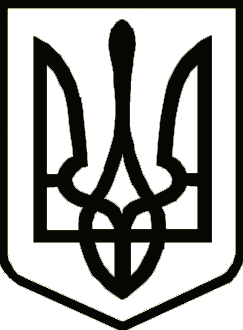                                                           УкраїнаКОРЮКІВСЬКА РАЙОННА РАДА ЧЕРНІГІВСЬКОЇ ОБЛАСТІ                          (восьма сесія восьмого скликання)                                                       Р І Ш Е Н Н Я          квітня 2022  року                                                                                 №Про хід виконання районної«Програми для забезпечення виконання рішень суду на 2021-2022 роки»Заслухавши та обговоривши звіт  першого заступника голови Корюківської районної державної адміністрації про хід виконання районної «Програми для забезпечення виконання рішень суду на 2021-2022 роки», враховуючи рекомендації постійних комісій районної ради, керуючись пунктом 16 частини 1 статті 43 Закону України «Про місцеве самоврядування в Україні», районна рада вирішила:Звіт про хід виконання районної «Програми для забезпечення виконання рішень суду на 2021-2022 роки» ,  взяти до відома (додається).Голова районної ради                                                                               В.І. ЧернухаПроєкт рішення підготував :Головний спеціаліст юридичного відділу райдержадміністрації                               О.В. КравченкоПогоджено:Перший заступник голови районноїдержавної адміністрації                                                          С.В.ЧорнийНачальник юридичноговідділу апарату райдержадміністрації                                  Т.М. Спускан                                                       